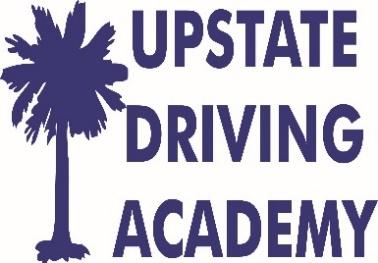 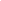 STUDENT CONTRACTTHIS FORM IS DUE ON THE FIRST DAY OF CLASS!  Keep a copy of this contract at home.Date of Class:       __________	Student’s Full Name:      ______________Permit Number:      _____ ____	Date Issued:      _ Name of High School:      ______________ PAYMENT—Cost of the Beginners Teen Driving Class is $360, which includes 8 hours of class instruction and 6 hours BTW training as required by state law and the Skills Test. Full payment at the time of class is accepted. A fee of $100 is required at the time of registration and covers the classroom instruction portion of the course. This fee can be paid via VENMO or by mail prior to the class meeting and it is non-refundable.  Each driving lesson will be $35 per hour, due on the day of the lesson.  Payments can be made by cash, check or VENMO. There is a return check fee of $35.  The VENMO account name is @UpstateDrivingAcademy.UNPAID BALANCES -- Any unpaid balance for instruction must be settled before the student will receive the completion certificate and the PDLA Form.ATTENDANCE—The 8 hours face to face instruction is mandatory.  Students must be on time and present for the entire session to receive credit. PARENTS are required to attend a brief parent meeting beginning at 4:15 the day of classroom instruction. STUDENT PARTICIPATION- The students are expected to participate in classroom discussion, as well as the planned activities. The instructional classroom time is designed to be an interactive and fun learning experience for each student. There will be a balance of verbal instruction, fun demonstrations, outside activities, and testimonial videos. Upstate Driving Academy takes this time very seriously and expect the students to do so as well. BEHIND THE WHEEL LESSONS-- The first BTW lesson will be scheduled within 48 hours of completing the classroom instruction. The vehicle that will be used for instruction is a  Hyundai automatic and with an instructor brake installed.  The student will need to practice before scheduling the 2nd BTW lesson. Once a lesson has been scheduled, there will be a $25 cancellation/rescheduling fee if canceled within 24 hours of the scheduled driving time.  Driving sessions will be scheduled in 2- or 3-hour increments. Upstate Driving Academy can pick the student up at their school or home, whichever is most convenient for the student. If we pick up the student from school, the student can be dropped off at home after the BTW lesson. This pickup service is free up to 20 miles from the Upstate Driving Academy office. Students are required to have their Driving Permit with them during BTW instruction.  If the driving instructor determines that the weather is too bad for a lesson, they may postpone the lesson. If this happens, the student would not be charged and the instructor would reschedule the lesson.CELL PHONES -- Students are welcome to have their cell phone with them during both classroom and BWT instruction. During the classroom instruction, the student needs to lay the phone down except when permitted to use them (break time). During the BTW, we ask that the student put their phone in the glove box while driving.This student contract outlines the agreement between UDA, the parent and the student.  We understand the terms listed above.  In addition, all forms are due at the initial class meeting. I also acknowledge the refund policy and the fee schedule included in the information. I understand that completion of this course and BTW instruction does not guarantee the student to pass the South Carolina Driver’s exam. BY SIGNING BELOW, I CERTIFY THAT I HAVE READ THE ABOVE RULES AND AGREE TO THEMService OfferedAmount for ServiceYes or NoKnowledge Exam (PERMIT)$15.00 ☐ YES   ☐NOBeginners Teen Driving Class (8 hours)$100.00☐ YES   ☐NOBTW Driver Training (6 hours)$35.00 an hour ($210.00)☐ YES   ☐NOSkills (Driving) Test$50.00 ☐ YES   ☐NOStudent Signature:Parent Signature:Print Student Name:Print Parent/Guardian Name:Date:Instructor’s Signature: